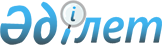 О распределении стипендии Президента Республики Казахстан по высшим учебным заведениям на 2016 годПриказ Министра культуры и спорта Республики Казахстан от 26 июля 2016 года № 217. Зарегистрирован в Министерстве юстиции Республики Казахстан 25 августа 2016 года № 14144

      В соответствии с пунктом 4 постановления Президента Республики Казахстан от 5 марта 1993 года № 1134 «Об учреждении стипендии Президента Республики Казахстан», в целях реализации приказа исполняющего обязанности Министра образования и науки Республики Казахстан от 13 апреля 2016 года № 269 «О распределении стипендии Президента Республики Казахстан на 2016 год», зарегистрированного в Реестре государственной регистрации нормативных правовых актов под № 13712, ПРИКАЗЫВАЮ:



      1. Утвердить прилагаемое распределение стипендии Президента Республики Казахстан по высшим учебным заведениям на 2016 год.



      2. Департаменту образовательной, научной деятельности и международного сотрудничества Министерства культуры и спорта Республики Казахстан (Д. Болатханұлы) в установленном законодательном порядке обеспечить:

      1) государственную регистрацию настоящего приказа в Министерстве юстиции Республики Казахстан;

      2) в течение десяти календарных дней после государственной регистрации настоящего приказа направление его копий в графическом формате в полном соответствии с подлинником для официального опубликования в информационно-правовой системе «Әділет»;

      3) в течение десяти календарных дней со дня государственной регистрации настоящего приказа направление в Республиканское государственное предприятие на праве хозяйственного ведения «Республиканский центр правовой информации Министерства юстиции Республики Казахстан» копий настоящего приказа в бумажном и электронном виде, заверенные электронной цифровой подписью лица, уполномоченного подписывать настоящий приказ, для официального опубликования, включения в Эталонный контрольный банк нормативных правовых актов Республики Казахстан, Государственный реестр нормативных правовых актов Республики Казахстан;

      4) размещение настоящего приказа в течение десяти календарных дней после официального опубликования на интернет-ресурсе Министерства культуры и спорта Республики Казахстан;

      5) в течение десяти рабочих дней после исполнения мероприятий, предусмотренных настоящим пунктом, представление в Департамент юридической службы Министерства культуры и спорта Республики Казахстан сведений об исполнении мероприятий.



      3. Департаменту экономики и финансов (А. Досходжаева) обеспечить выделение средств высшим учебным заведениям согласно прилагаемого распределения на 2016 год в пределах средств, предусмотренных в республиканском бюджете на соответствующий финансовый год.



      4. Контроль за исполнением настоящего приказа возложить на курирующего вице-министра культуры и спорта Республики Казахстан. 



      5. Настоящий приказ вводится в действие после дня его первого официального опубликования.       Министр культуры и спорта 

      Республики Казахстан                       А. Мухамедиулы

Утверждено приказом      

Министра культуры и спорта   

Республики Казахстан      

от 26 июля 2016 года № 217   

   Распределение стипендии Президента Республики Казахстан по

              высшим учебным заведениям на 2016 год
					© 2012. РГП на ПХВ «Институт законодательства и правовой информации Республики Казахстан» Министерства юстиции Республики Казахстан
				№Наименование высших учебных заведенийСтипендия для студентов1Казахская национальная консерватория имени Курмангазы42Казахский национальный университет искусств43Казахская национальная академия искусств имени Т.К. Жургенова4Итого:Итого:12